Lucija Bobovec, 6.d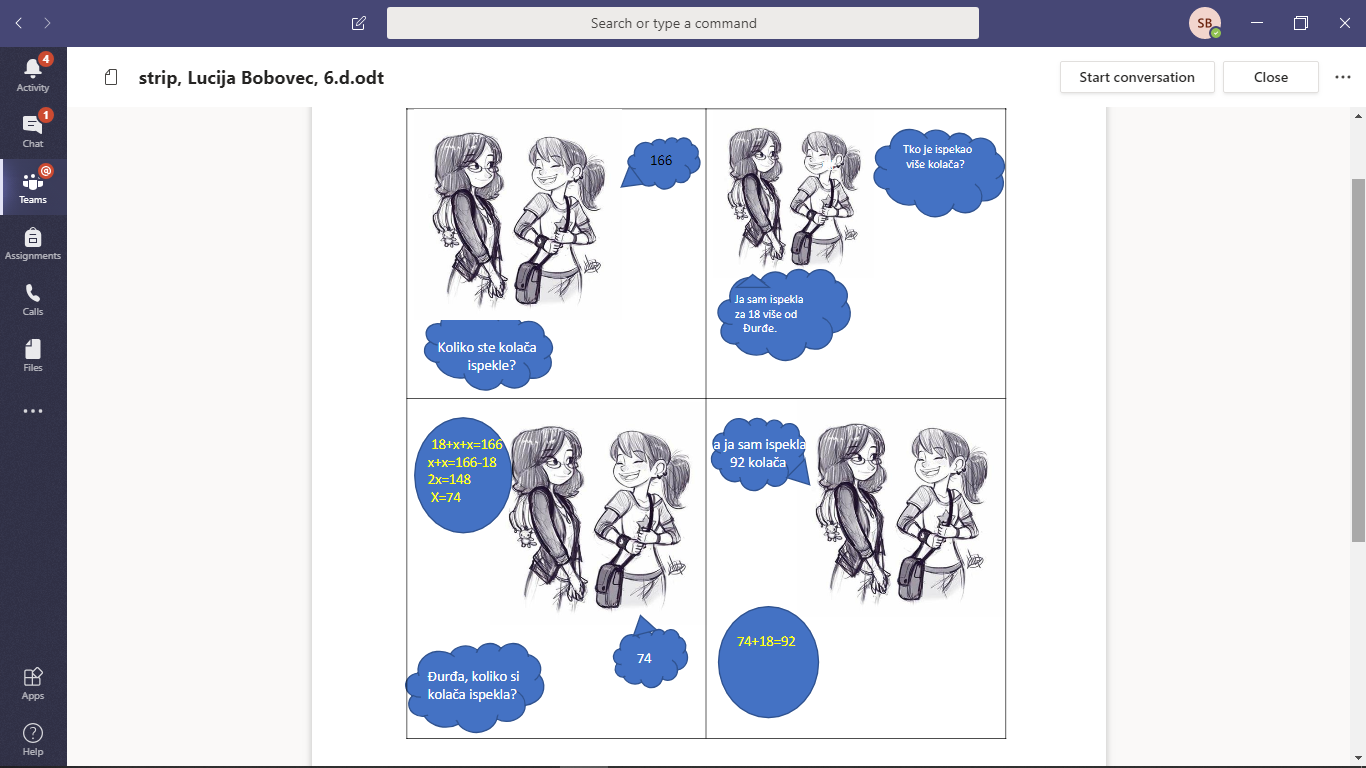 Lana Cvok, 6.d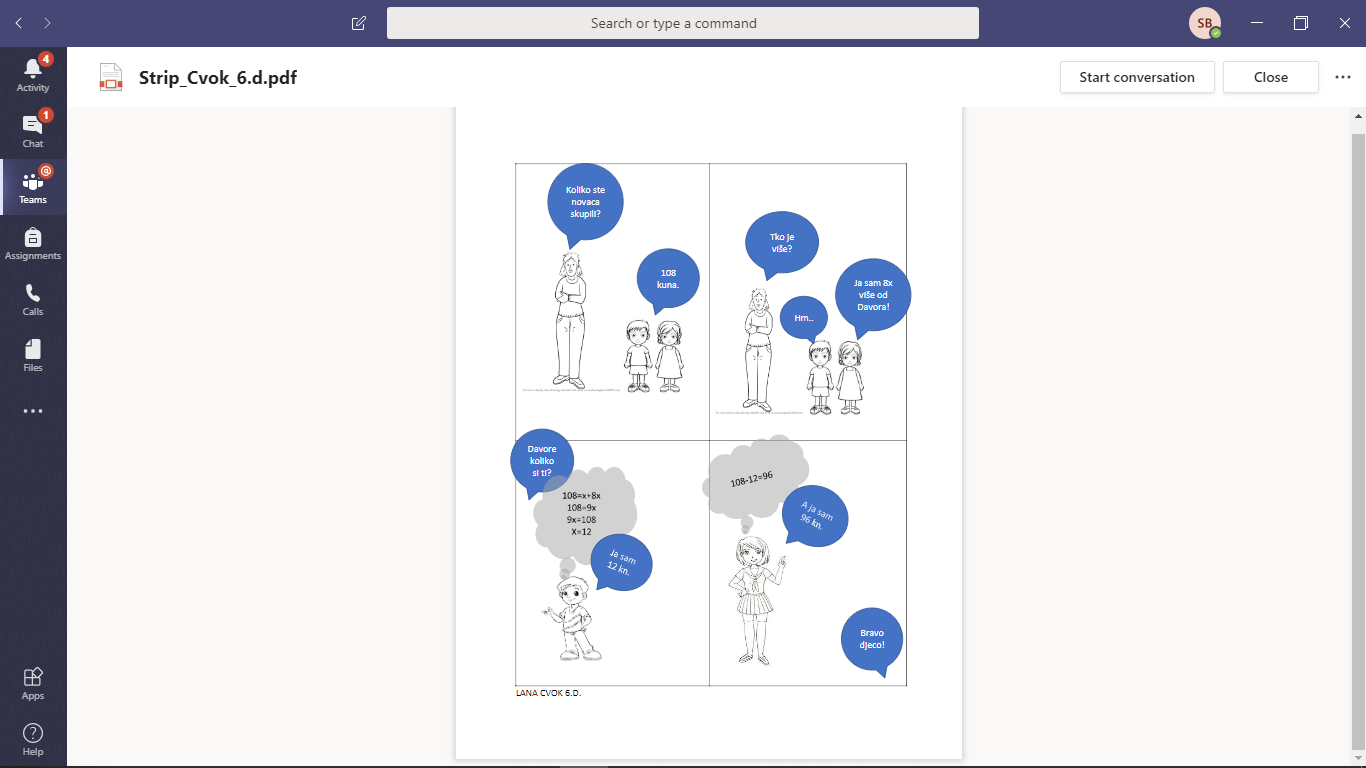 Ema Gligorić, 6.d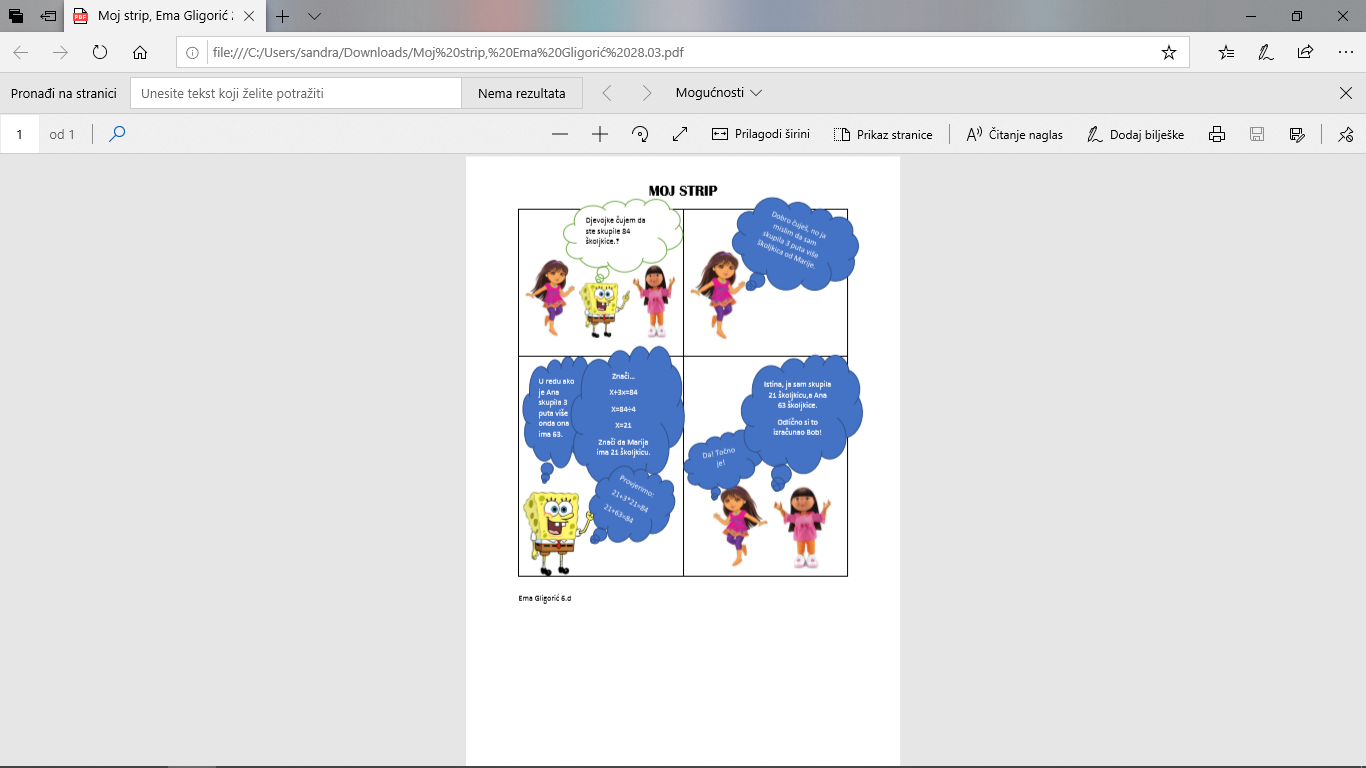 Stipe Pavličić, 6.d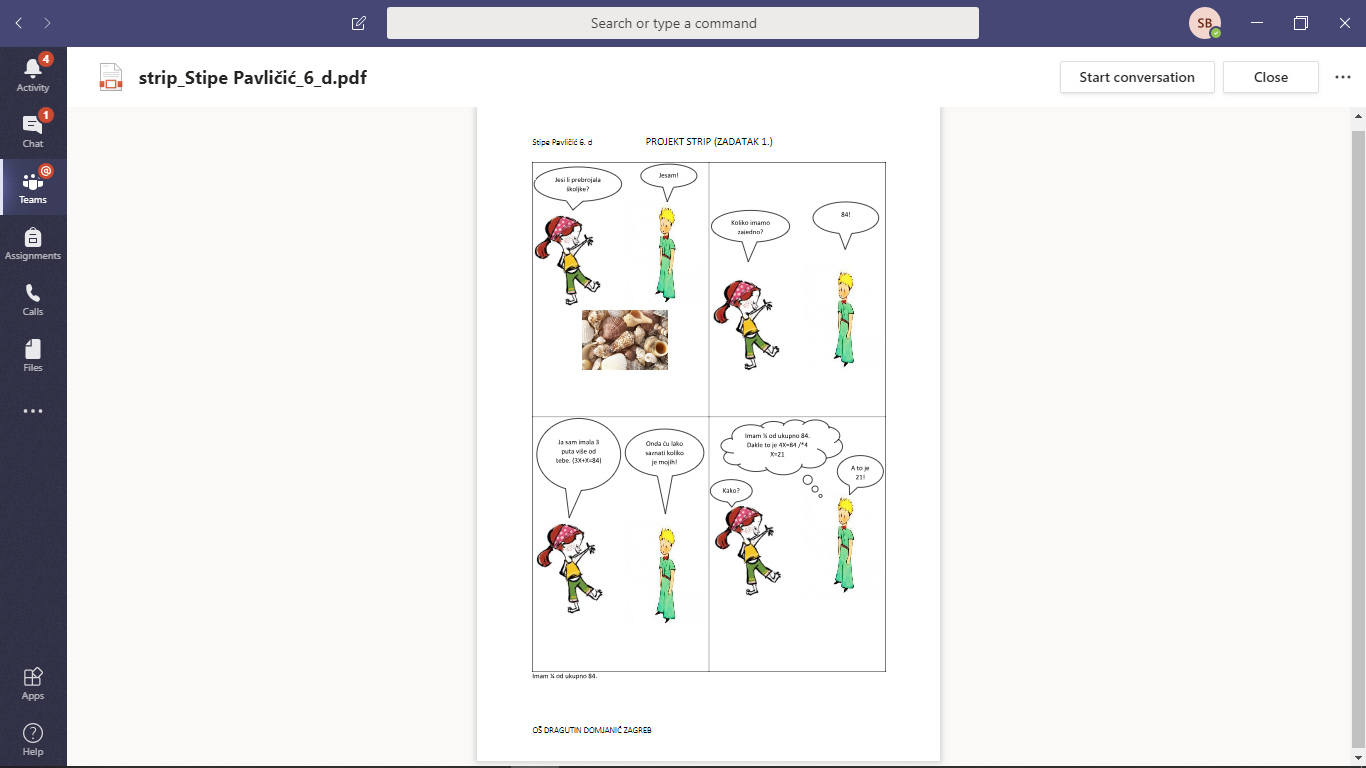 Nea Šarić, 6.e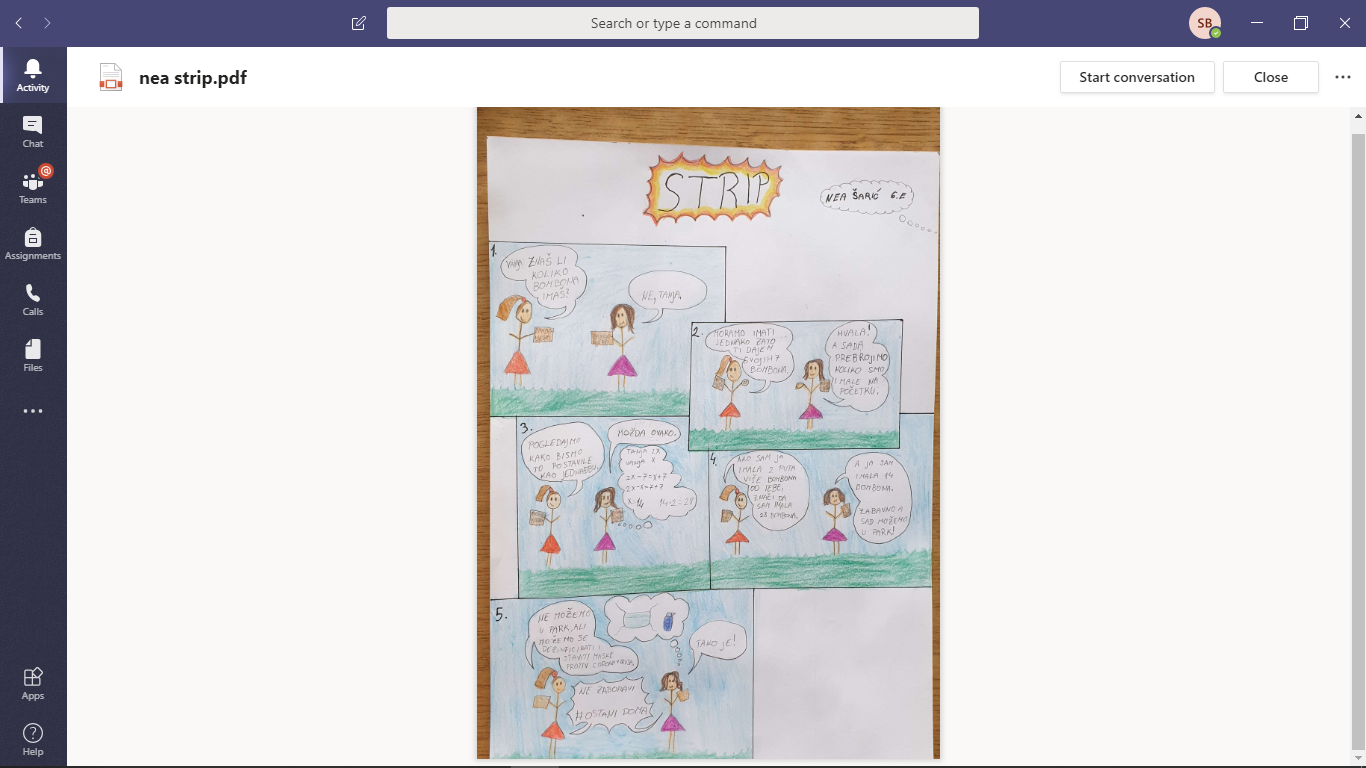 Elena Tomić, 6.e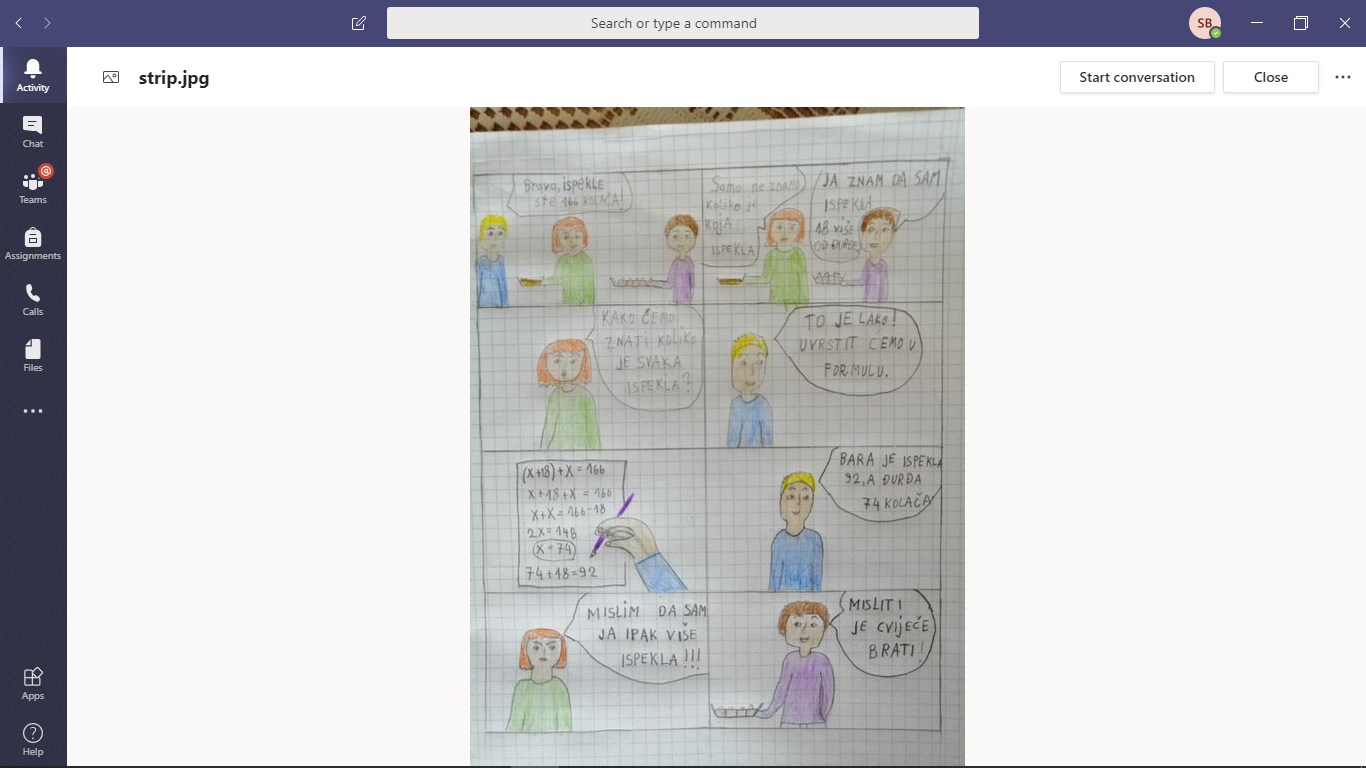 Luka Hršak, 6.e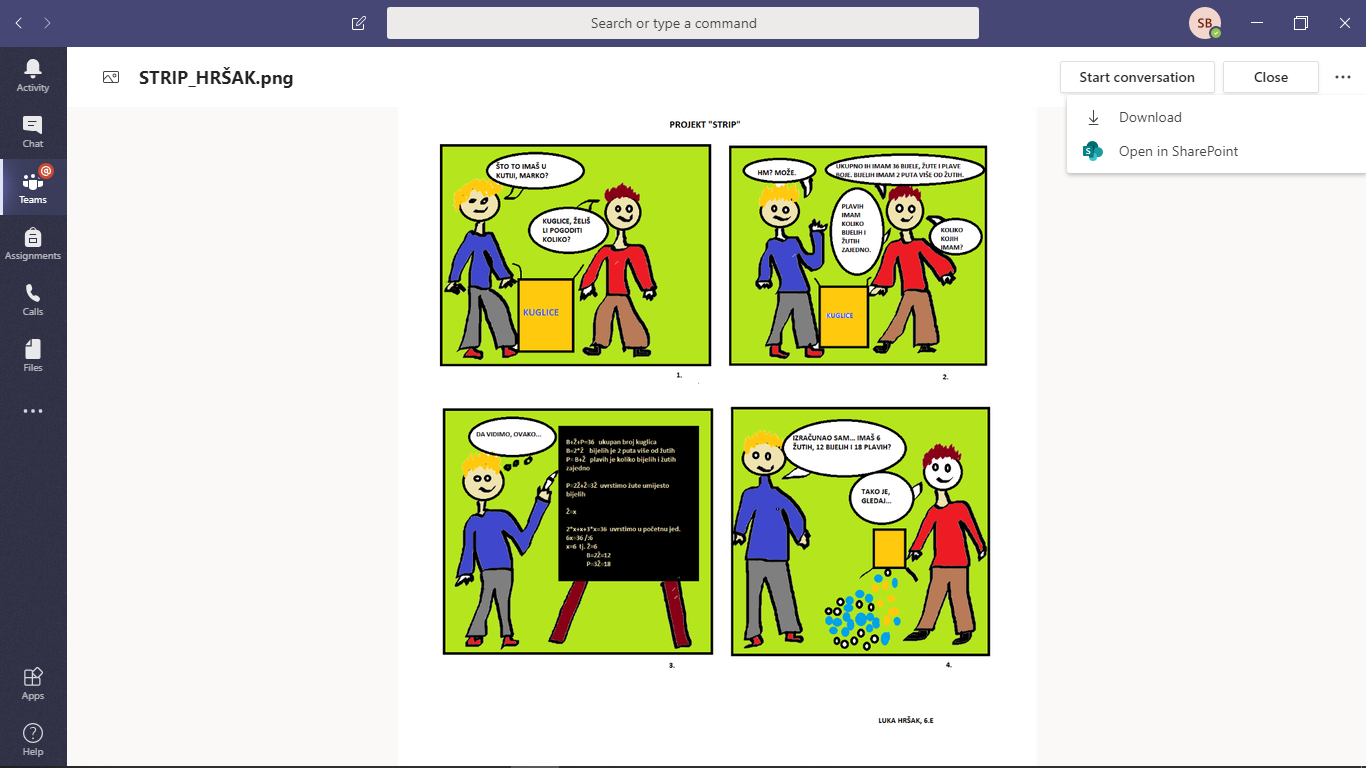 Stipe Pivac, 6e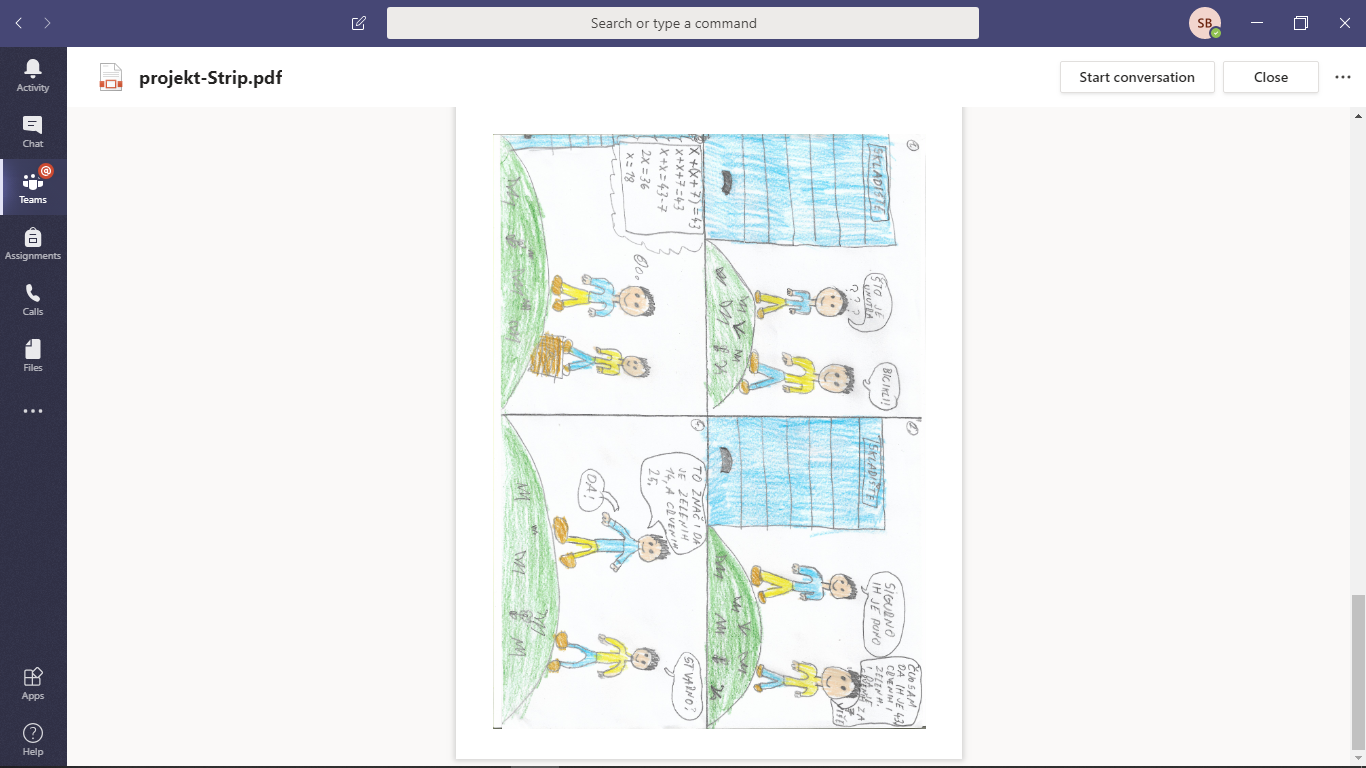 